229 spots: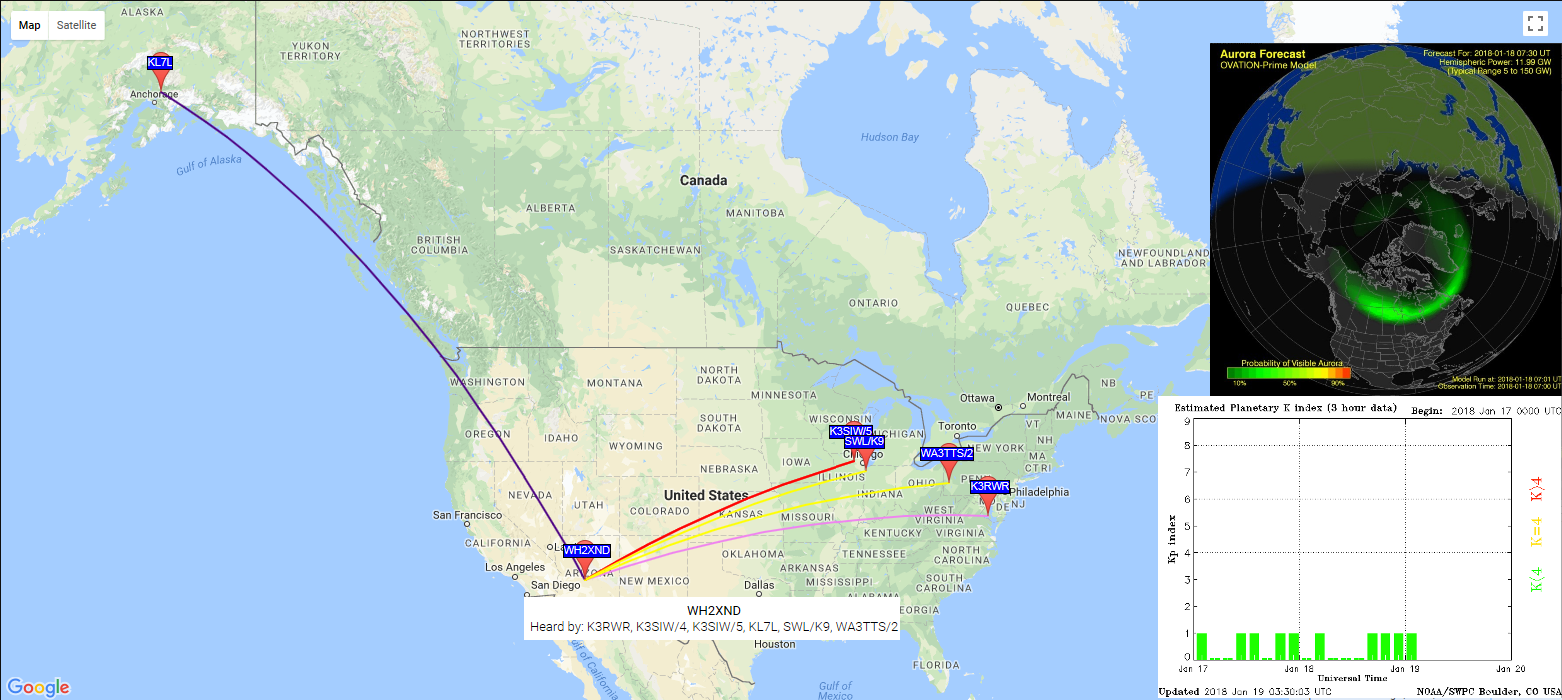 TimestampCallMHzSNRDriftGridPwrReporterRGridkmaz 2018-01-18 23:16  WH2XND  0.075596  -31  0  DM33xt  1  SWL/K9  EN61  2350  61  2018-01-18 23:12  WH2XND  0.075596  -27  0  DM33xt  1  SWL/K9  EN61  2350  61  2018-01-18 23:08  WH2XND  0.075596  -28  0  DM33xt  1  SWL/K9  EN61  2350  61  2018-01-18 23:04  WH2XND  0.075596  -29  0  DM33xt  1  SWL/K9  EN61  2350  61  2018-01-18 23:00  WH2XND  0.075596  -28  0  DM33xt  1  SWL/K9  EN61  2350  61  2018-01-18 22:56  WH2XND  0.075596  -29  0  DM33xt  1  SWL/K9  EN61  2350  61  2018-01-18 22:52  WH2XND  0.075596  -26  0  DM33xt  1  SWL/K9  EN61  2350  61  2018-01-18 22:48  WH2XND  0.075596  -28  0  DM33xt  1  SWL/K9  EN61  2350  61  2018-01-18 22:44  WH2XND  0.075596  -28  0  DM33xt  1  SWL/K9  EN61  2350  61  2018-01-18 22:40  WH2XND  0.075596  -27  0  DM33xt  1  SWL/K9  EN61  2350  61  2018-01-18 22:36  WH2XND  0.075596  -28  0  DM33xt  1  SWL/K9  EN61  2350  61  2018-01-18 22:32  WH2XND  0.075596  -27  0  DM33xt  1  SWL/K9  EN61  2350  61  2018-01-18 22:28  WH2XND  0.075596  -26  1  DM33xt  1  SWL/K9  EN61  2350  61  2018-01-18 22:24  WH2XND  0.075596  -26  0  DM33xt  1  SWL/K9  EN61  2350  61  2018-01-18 22:20  WH2XND  0.075596  -26  0  DM33xt  1  SWL/K9  EN61  2350  61  2018-01-18 22:16  WH2XND  0.075596  -25  0  DM33xt  1  SWL/K9  EN61  2350  61  2018-01-18 22:12  WH2XND  0.075596  -26  0  DM33xt  1  SWL/K9  EN61  2350  61  2018-01-18 22:08  WH2XND  0.075596  -29  0  DM33xt  1  SWL/K9  EN61  2350  61  2018-01-18 22:04  WH2XND  0.075596  -28  0  DM33xt  1  SWL/K9  EN61  2350  61  2018-01-18 22:00  WH2XND  0.075596  -25  0  DM33xt  1  SWL/K9  EN61  2350  61  2018-01-18 21:56  WH2XND  0.075595  -28  0  DM33xt  1  SWL/K9  EN61  2350  61  2018-01-18 21:52  WH2XND  0.075596  -29  0  DM33xt  1  SWL/K9  EN61  2350  61  2018-01-18 21:48  WH2XND  0.075596  -26  0  DM33xt  1  SWL/K9  EN61  2350  61  2018-01-18 21:44  WH2XND  0.075596  -27  0  DM33xt  1  SWL/K9  EN61  2350  61  2018-01-18 21:40  WH2XND  0.075596  -25  0  DM33xt  1  SWL/K9  EN61  2350  61  2018-01-18 21:36  WH2XND  0.075596  -29  0  DM33xt  1  SWL/K9  EN61  2350  61  2018-01-18 21:32  WH2XND  0.075596  -30  0  DM33xt  1  SWL/K9  EN61  2350  61  2018-01-18 21:20  WH2XND  0.075596  -27  0  DM33xt  1  SWL/K9  EN61  2350  61  2018-01-18 21:12  WH2XND  0.075596  -30  0  DM33xt  1  SWL/K9  EN61  2350  61  2018-01-18 21:08  WH2XND  0.075595  -32  0  DM33xt  1  SWL/K9  EN61  2350  61  2018-01-18 17:32  WH2XND  0.075596  -30  0  DM33xt  1  SWL/K9  EN61  2350  61  2018-01-18 17:28  WH2XND  0.075596  -29  0  DM33xt  1  SWL/K9  EN61  2350  61  2018-01-18 17:16  WH2XND  0.075596  -27  0  DM33xt  1  SWL/K9  EN61  2350  61  2018-01-18 17:12  WH2XND  0.075596  -26  0  DM33xt  1  SWL/K9  EN61  2350  61  2018-01-18 17:04  WH2XND  0.075596  -26  0  DM33xt  1  SWL/K9  EN61  2350  61  2018-01-18 17:00  WH2XND  0.075596  -26  0  DM33xt  1  SWL/K9  EN61  2350  61  2018-01-18 16:56  WH2XND  0.075596  -26  0  DM33xt  1  SWL/K9  EN61  2350  61  2018-01-18 16:52  WH2XND  0.075596  -25  0  DM33xt  1  SWL/K9  EN61  2350  61  2018-01-18 16:48  WH2XND  0.075596  -26  0  DM33xt  1  SWL/K9  EN61  2350  61  2018-01-18 16:44  WH2XND  0.075596  -26  0  DM33xt  1  SWL/K9  EN61  2350  61  2018-01-18 16:40  WH2XND  0.075596  -26  0  DM33xt  1  SWL/K9  EN61  2350  61  2018-01-18 16:36  WH2XND  0.075596  -25  0  DM33xt  1  SWL/K9  EN61  2350  61  2018-01-18 16:32  WH2XND  0.075596  -24  0  DM33xt  1  SWL/K9  EN61  2350  61  2018-01-18 16:28  WH2XND  0.075596  -24  0  DM33xt  1  SWL/K9  EN61  2350  61  2018-01-18 16:24  WH2XND  0.075596  -23  0  DM33xt  1  SWL/K9  EN61  2350  61  2018-01-18 16:20  WH2XND  0.075596  -23  0  DM33xt  1  SWL/K9  EN61  2350  61  2018-01-18 16:16  WH2XND  0.075596  -23  0  DM33xt  1  SWL/K9  EN61  2350  61  2018-01-18 16:12  WH2XND  0.075596  -23  0  DM33xt  1  SWL/K9  EN61  2350  61  2018-01-18 16:08  WH2XND  0.075596  -23  0  DM33xt  1  SWL/K9  EN61  2350  61  2018-01-18 16:04  WH2XND  0.075596  -22  0  DM33xt  1  SWL/K9  EN61  2350  61  2018-01-18 16:00  WH2XND  0.075596  -22  0  DM33xt  1  SWL/K9  EN61  2350  61  2018-01-18 15:56  WH2XND  0.075596  -22  0  DM33xt  1  SWL/K9  EN61  2350  61  2018-01-18 15:52  WH2XND  0.075596  -22  0  DM33xt  1  SWL/K9  EN61  2350  61  2018-01-18 15:48  WH2XND  0.075596  -23  0  DM33xt  1  SWL/K9  EN61  2350  61  2018-01-18 15:44  WH2XND  0.075596  -25  0  DM33xt  1  SWL/K9  EN61  2350  61  2018-01-18 15:40  WH2XND  0.075596  -22  0  DM33xt  1  SWL/K9  EN61  2350  61  2018-01-18 15:36  WH2XND  0.075596  -22  0  DM33xt  1  SWL/K9  EN61  2350  61  2018-01-18 15:32  WH2XND  0.075596  -22  0  DM33xt  1  SWL/K9  EN61  2350  61  2018-01-18 15:28  WH2XND  0.075596  -22  0  DM33xt  1  SWL/K9  EN61  2350  61  2018-01-18 15:24  WH2XND  0.075596  -22  0  DM33xt  1  SWL/K9  EN61  2350  61  2018-01-18 15:20  WH2XND  0.075596  -22  0  DM33xt  1  SWL/K9  EN61  2350  61  2018-01-18 15:16  WH2XND  0.075596  -23  0  DM33xt  1  SWL/K9  EN61  2350  61  2018-01-18 15:08  WH2XND  0.075596  -21  0  DM33xt  1  SWL/K9  EN61  2350  61  2018-01-18 15:04  WH2XND  0.075596  -22  0  DM33xt  1  SWL/K9  EN61  2350  61  2018-01-18 15:00  WH2XND  0.075596  -22  0  DM33xt  1  SWL/K9  EN61  2350  61  2018-01-18 14:56  WH2XND  0.075596  -23  0  DM33xt  1  SWL/K9  EN61  2350  61  2018-01-18 14:52  WH2XND  0.075596  -23  0  DM33xt  1  SWL/K9  EN61  2350  61  2018-01-18 14:48  WH2XND  0.075596  -23  0  DM33xt  1  SWL/K9  EN61  2350  61  2018-01-18 14:44  WH2XND  0.075596  -22  0  DM33xt  1  SWL/K9  EN61  2350  61  2018-01-18 14:40  WH2XND  0.075596  -21  0  DM33xt  1  SWL/K9  EN61  2350  61  2018-01-18 14:36  WH2XND  0.075596  -19  0  DM33xt  1  SWL/K9  EN61  2350  61  2018-01-18 14:32  WH2XND  0.075596  -19  0  DM33xt  1  SWL/K9  EN61  2350  61  2018-01-18 14:28  WH2XND  0.075596  -18  0  DM33xt  1  SWL/K9  EN61  2350  61  2018-01-18 14:24  WH2XND  0.075596  -18  0  DM33xt  1  SWL/K9  EN61  2350  61  2018-01-18 14:20  WH2XND  0.075596  -19  0  DM33xt  1  SWL/K9  EN61  2350  61  2018-01-18 13:24  WH2XND  0.075595  -21  0  DM33xt  1  K3SIW/5  EN52ta  2258  59  2018-01-18 13:20  WH2XND  0.075595  -21  0  DM33xt  1  K3SIW/5  EN52ta  2258  59  2018-01-18 13:16  WH2XND  0.075595  -21  0  DM33xt  1  K3SIW/5  EN52ta  2258  59  2018-01-18 13:12  WH2XND  0.075595  -20  0  DM33xt  1  K3SIW/5  EN52ta  2258  59  2018-01-18 13:08  WH2XND  0.075595  -21  0  DM33xt  1  K3SIW/5  EN52ta  2258  59  2018-01-18 13:04  WH2XND  0.075595  -20  0  DM33xt  1  K3SIW/5  EN52ta  2258  59  2018-01-18 13:00  WH2XND  0.075595  -21  0  DM33xt  1  K3SIW/5  EN52ta  2258  59  2018-01-18 12:52  WH2XND  0.075595  -22  0  DM33xt  1  K3SIW/5  EN52ta  2258  59  2018-01-18 12:52  WH2XND  0.075595  -24  0  DM33xt  1  K3SIW/4  EN52ta  2258  59  2018-01-18 12:48  WH2XND  0.075595  -22  0  DM33xt  1  K3SIW/5  EN52ta  2258  59  2018-01-18 12:48  WH2XND  0.075596  -23  0  DM33xt  1  K3SIW/4  EN52ta  2258  59  2018-01-18 12:44  WH2XND  0.075595  -21  0  DM33xt  1  K3SIW/5  EN52ta  2258  59  2018-01-18 12:44  WH2XND  0.075595  -23  0  DM33xt  1  K3SIW/4  EN52ta  2258  59  2018-01-18 12:40  WH2XND  0.075595  -22  0  DM33xt  1  K3SIW/5  EN52ta  2258  59  2018-01-18 12:40  WH2XND  0.075595  -24  0  DM33xt  1  K3SIW/4  EN52ta  2258  59  2018-01-18 12:36  WH2XND  0.075595  -23  0  DM33xt  1  K3SIW/5  EN52ta  2258  59  2018-01-18 12:36  WH2XND  0.075595  -27  0  DM33xt  1  K3SIW/4  EN52ta  2258  59  2018-01-18 12:32  WH2XND  0.075595  -22  0  DM33xt  1  K3SIW/5  EN52ta  2258  59  2018-01-18 12:32  WH2XND  0.075595  -26  0  DM33xt  1  K3SIW/4  EN52ta  2258  59  2018-01-18 12:28  WH2XND  0.075595  -24  0  DM33xt  1  K3SIW/5  EN52ta  2258  59  2018-01-18 12:28  WH2XND  0.075596  -26  0  DM33xt  1  K3SIW/4  EN52ta  2258  59  2018-01-18 12:24  WH2XND  0.075595  -22  0  DM33xt  1  K3SIW/5  EN52ta  2258  59  2018-01-18 12:20  WH2XND  0.075595  -22  0  DM33xt  1  K3SIW/5  EN52ta  2258  59  2018-01-18 12:16  WH2XND  0.075595  -22  0  DM33xt  1  K3SIW/5  EN52ta  2258  59  2018-01-18 12:12  WH2XND  0.075595  -22  0  DM33xt  1  K3SIW/5  EN52ta  2258  59  2018-01-18 12:04  WH2XND  0.075595  -21  0  DM33xt  1  K3RWR  FM18qi  3203  71  2018-01-18 12:00  WH2XND  0.075595  -21  0  DM33xt  1  K3RWR  FM18qi  3203  71  2018-01-18 12:00  WH2XND  0.075595  -25  0  DM33xt  1  K3SIW/5  EN52ta  2258  59  2018-01-18 11:56  WH2XND  0.075595  -21  0  DM33xt  1  K3RWR  FM18qi  3203  71  2018-01-18 11:52  WH2XND  0.075595  -22  0  DM33xt  1  K3RWR  FM18qi  3203  71  2018-01-18 11:44  WH2XND  0.075595  -24  0  DM33xt  1  K3SIW/5  EN52ta  2258  59  2018-01-18 11:40  WH2XND  0.075595  -23  0  DM33xt  1  K3SIW/5  EN52ta  2258  59  2018-01-18 11:40  WH2XND  0.075595  -27  0  DM33xt  1  K3SIW/4  EN52ta  2258  59  2018-01-18 11:36  WH2XND  0.075595  -23  0  DM33xt  1  K3RWR  FM18qi  3203  71  2018-01-18 11:36  WH2XND  0.075595  -22  0  DM33xt  1  K3SIW/5  EN52ta  2258  59  2018-01-18 11:36  WH2XND  0.075595  -25  0  DM33xt  1  K3SIW/4  EN52ta  2258  59  2018-01-18 11:32  WH2XND  0.075595  -22  0  DM33xt  1  K3SIW/5  EN52ta  2258  59  2018-01-18 11:32  WH2XND  0.075595  -24  0  DM33xt  1  K3SIW/4  EN52ta  2258  59  2018-01-18 11:28  WH2XND  0.075595  -22  0  DM33xt  1  K3RWR  FM18qi  3203  71  2018-01-18 11:28  WH2XND  0.075595  -22  0  DM33xt  1  K3SIW/5  EN52ta  2258  59  2018-01-18 11:28  WH2XND  0.075595  -25  0  DM33xt  1  K3SIW/4  EN52ta  2258  59  2018-01-18 11:24  WH2XND  0.075595  -22  0  DM33xt  1  K3RWR  FM18qi  3203  71  2018-01-18 11:24  WH2XND  0.075595  -22  0  DM33xt  1  K3SIW/5  EN52ta  2258  59  2018-01-18 11:24  WH2XND  0.075595  -25  0  DM33xt  1  K3SIW/4  EN52ta  2258  59  2018-01-18 11:20  WH2XND  0.075595  -22  0  DM33xt  1  K3RWR  FM18qi  3203  71  2018-01-18 11:20  WH2XND  0.075595  -22  0  DM33xt  1  K3SIW/5  EN52ta  2258  59  2018-01-18 11:20  WH2XND  0.075595  -25  0  DM33xt  1  K3SIW/4  EN52ta  2258  59  2018-01-18 11:16  WH2XND  0.075595  -22  0  DM33xt  1  K3RWR  FM18qi  3203  71  2018-01-18 11:16  WH2XND  0.075595  -21  0  DM33xt  1  K3SIW/5  EN52ta  2258  59  2018-01-18 11:16  WH2XND  0.075595  -24  0  DM33xt  1  K3SIW/4  EN52ta  2258  59  2018-01-18 11:12  WH2XND  0.075595  -22  0  DM33xt  1  K3RWR  FM18qi  3203  71  2018-01-18 11:12  WH2XND  0.075595  -22  0  DM33xt  1  K3SIW/5  EN52ta  2258  59  2018-01-18 11:12  WH2XND  0.075595  -24  0  DM33xt  1  K3SIW/4  EN52ta  2258  59  2018-01-18 11:08  WH2XND  0.075595  -20  0  DM33xt  1  K3RWR  FM18qi  3203  71  2018-01-18 11:08  WH2XND  0.075595  -22  0  DM33xt  1  K3SIW/5  EN52ta  2258  59  2018-01-18 11:08  WH2XND  0.075595  -24  0  DM33xt  1  K3SIW/4  EN52ta  2258  59  2018-01-18 11:04  WH2XND  0.075595  -20  0  DM33xt  1  K3RWR  FM18qi  3203  71  2018-01-18 11:04  WH2XND  0.075595  -22  0  DM33xt  1  K3SIW/5  EN52ta  2258  59  2018-01-18 11:04  WH2XND  0.075595  -24  0  DM33xt  1  K3SIW/4  EN52ta  2258  59  2018-01-18 11:00  WH2XND  0.075595  -21  0  DM33xt  1  K3RWR  FM18qi  3203  71  2018-01-18 11:00  WH2XND  0.075595  -21  0  DM33xt  1  K3SIW/5  EN52ta  2258  59  2018-01-18 11:00  WH2XND  0.075595  -23  0  DM33xt  1  K3SIW/4  EN52ta  2258  59  2018-01-18 10:56  WH2XND  0.075595  -22  0  DM33xt  1  K3RWR  FM18qi  3203  71  2018-01-18 10:56  WH2XND  0.075595  -21  0  DM33xt  1  K3SIW/5  EN52ta  2258  59  2018-01-18 10:56  WH2XND  0.075595  -23  0  DM33xt  1  K3SIW/4  EN52ta  2258  59  2018-01-18 10:52  WH2XND  0.075595  -21  0  DM33xt  1  K3SIW/5  EN52ta  2258  59  2018-01-18 10:52  WH2XND  0.075595  -23  0  DM33xt  1  K3SIW/4  EN52ta  2258  59  2018-01-18 10:48  WH2XND  0.075595  -21  0  DM33xt  1  K3SIW/5  EN52ta  2258  59  2018-01-18 10:48  WH2XND  0.075595  -23  0  DM33xt  1  K3SIW/4  EN52ta  2258  59  2018-01-18 10:44  WH2XND  0.075595  -21  0  DM33xt  1  K3RWR  FM18qi  3203  71  2018-01-18 10:44  WH2XND  0.075595  -23  0  DM33xt  1  K3SIW/4  EN52ta  2258  59  2018-01-18 10:40  WH2XND  0.075595  -20  0  DM33xt  1  K3RWR  FM18qi  3203  71  2018-01-18 10:40  WH2XND  0.075595  -22  0  DM33xt  1  K3SIW/4  EN52ta  2258  59  2018-01-18 10:32  WH2XND  0.075595  -20  0  DM33xt  1  K3RWR  FM18qi  3203  71  2018-01-18 10:28  WH2XND  0.075595  -20  0  DM33xt  1  K3RWR  FM18qi  3203  71  2018-01-18 10:20  WH2XND  0.075595  -18  0  DM33xt  1  K3RWR  FM18qi  3203  71  2018-01-18 10:16  WH2XND  0.075595  -18  0  DM33xt  1  K3RWR  FM18qi  3203  71  2018-01-18 10:12  WH2XND  0.075595  -18  0  DM33xt  1  K3RWR  FM18qi  3203  71  2018-01-18 10:08  WH2XND  0.075595  -17  0  DM33xt  1  K3RWR  FM18qi  3203  71  2018-01-18 10:04  WH2XND  0.075595  -17  0  DM33xt  1  K3RWR  FM18qi  3203  71  2018-01-18 10:00  WH2XND  0.075595  -17  0  DM33xt  1  K3RWR  FM18qi  3203  71  2018-01-18 09:56  WH2XND  0.075595  -19  0  DM33xt  1  K3RWR  FM18qi  3203  71  2018-01-18 09:48  WH2XND  0.075595  -18  0  DM33xt  1  K3RWR  FM18qi  3203  71  2018-01-18 09:44  WH2XND  0.075595  -17  0  DM33xt  1  K3RWR  FM18qi  3203  71  2018-01-18 09:40  WH2XND  0.075595  -18  0  DM33xt  1  K3RWR  FM18qi  3203  71  2018-01-18 09:36  WH2XND  0.075595  -19  0  DM33xt  1  K3RWR  FM18qi  3203  71  2018-01-18 09:28  WH2XND  0.075595  -20  0  DM33xt  1  K3RWR  FM18qi  3203  71  2018-01-18 09:24  WH2XND  0.075595  -21  0  DM33xt  1  K3RWR  FM18qi  3203  71  2018-01-18 09:20  WH2XND  0.075595  -21  0  DM33xt  1  K3RWR  FM18qi  3203  71  2018-01-18 09:16  WH2XND  0.075595  -19  0  DM33xt  1  K3RWR  FM18qi  3203  71  2018-01-18 09:08  WH2XND  0.075595  -20  0  DM33xt  1  K3RWR  FM18qi  3203  71  2018-01-18 09:04  WH2XND  0.075595  -20  0  DM33xt  1  K3RWR  FM18qi  3203  71  2018-01-18 08:56  WH2XND  0.075595  -17  0  DM33xt  1  K3RWR  FM18qi  3203  71  2018-01-18 08:52  WH2XND  0.075595  -17  0  DM33xt  1  K3RWR  FM18qi  3203  71  2018-01-18 08:48  WH2XND  0.075595  -16  0  DM33xt  1  K3RWR  FM18qi  3203  71  2018-01-18 08:36  WH2XND  0.075595  -18  0  DM33xt  1  K3RWR  FM18qi  3203  71  2018-01-18 08:32  WH2XND  0.075595  -17  0  DM33xt  1  K3RWR  FM18qi  3203  71  2018-01-18 08:24  WH2XND  0.075595  -16  0  DM33xt  1  K3RWR  FM18qi  3203  71  2018-01-18 08:20  WH2XND  0.075595  -16  0  DM33xt  1  K3RWR  FM18qi  3203  71  2018-01-18 08:16  WH2XND  0.075595  -15  0  DM33xt  1  K3RWR  FM18qi  3203  71  2018-01-18 08:12  WH2XND  0.075595  -15  0  DM33xt  1  K3RWR  FM18qi  3203  71  2018-01-18 08:08  WH2XND  0.075595  -15  0  DM33xt  1  K3RWR  FM18qi  3203  71  2018-01-18 08:04  WH2XND  0.075595  -15  0  DM33xt  1  K3RWR  FM18qi  3203  71  2018-01-18 08:00  WH2XND  0.075595  -15  0  DM33xt  1  K3RWR  FM18qi  3203  71  2018-01-18 07:56  WH2XND  0.075595  -16  0  DM33xt  1  K3RWR  FM18qi  3203  71  2018-01-18 07:52  WH2XND  0.075595  -16  0  DM33xt  1  K3RWR  FM18qi  3203  71  2018-01-18 07:48  WH2XND  0.075595  -16  0  DM33xt  1  K3RWR  FM18qi  3203  71  2018-01-18 07:44  WH2XND  0.075595  -15  0  DM33xt  1  K3RWR  FM18qi  3203  71  2018-01-18 07:40  WH2XND  0.075595  -15  0  DM33xt  1  K3RWR  FM18qi  3203  71  2018-01-18 07:36  WH2XND  0.075595  -15  0  DM33xt  1  K3RWR  FM18qi  3203  71  2018-01-18 07:32  WH2XND  0.075595  -16  0  DM33xt  1  K3RWR  FM18qi  3203  71  2018-01-18 07:28  WH2XND  0.075595  -16  0  DM33xt  1  K3RWR  FM18qi  3203  71  2018-01-18 07:24  WH2XND  0.075595  -16  0  DM33xt  1  K3RWR  FM18qi  3203  71  2018-01-18 07:20  WH2XND  0.075595  -16  0  DM33xt  1  K3RWR  FM18qi  3203  71  2018-01-18 07:16  WH2XND  0.075595  -16  0  DM33xt  1  K3RWR  FM18qi  3203  71  2018-01-18 07:12  WH2XND  0.075595  -17  0  DM33xt  1  K3RWR  FM18qi  3203  71  2018-01-18 07:08  WH2XND  0.075595  -17  0  DM33xt  1  K3RWR  FM18qi  3203  71  2018-01-18 07:04  WH2XND  0.075595  -17  0  DM33xt  1  K3RWR  FM18qi  3203  71  2018-01-18 07:00  WH2XND  0.075595  -16  0  DM33xt  1  K3RWR  FM18qi  3203  71  2018-01-18 06:56  WH2XND  0.075595  -17  0  DM33xt  1  K3RWR  FM18qi  3203  71  2018-01-18 06:52  WH2XND  0.075595  -17  0  DM33xt  1  K3RWR  FM18qi  3203  71  2018-01-18 06:48  WH2XND  0.075595  -17  0  DM33xt  1  K3RWR  FM18qi  3203  71  2018-01-18 06:44  WH2XND  0.075595  -17  0  DM33xt  1  K3RWR  FM18qi  3203  71  2018-01-18 06:40  WH2XND  0.075582  -29  0  DM33xt  1  WA3TTS/2  EN90xn  2915  66  2018-01-18 06:40  WH2XND  0.075595  -17  0  DM33xt  1  K3RWR  FM18qi  3203  71  2018-01-18 06:36  WH2XND  0.075595  -18  0  DM33xt  1  K3RWR  FM18qi  3203  71  2018-01-18 06:32  WH2XND  0.075583  -26  0  DM33xt  1  WA3TTS/2  EN90xn  2915  66  2018-01-18 06:32  WH2XND  0.075595  -18  0  DM33xt  1  K3RWR  FM18qi  3203  71  2018-01-18 06:28  WH2XND  0.075595  -18  0  DM33xt  1  K3RWR  FM18qi  3203  71  2018-01-18 06:28  WH2XND  0.075583  -26  0  DM33xt  1  WA3TTS/2  EN90xn  2915  66  2018-01-18 06:24  WH2XND  0.075583  -28  0  DM33xt  1  WA3TTS/2  EN90xn  2915  66  2018-01-18 06:24  WH2XND  0.075595  -18  0  DM33xt  1  K3RWR  FM18qi  3203  71  2018-01-18 06:16  WH2XND  0.075584  -23  0  DM33xt  1  WA3TTS/2  EN90xn  2915  66  2018-01-18 06:12  WH2XND  0.075584  -23  0  DM33xt  1  WA3TTS/2  EN90xn  2915  66  2018-01-18 06:08  WH2XND  0.075583  -25  1  DM33xt  1  WA3TTS/2  EN90xn  2915  66  2018-01-18 06:04  WH2XND  0.075582  -23  1  DM33xt  1  WA3TTS/2  EN90xn  2915  66  2018-01-18 06:00  WH2XND  0.075582  -25  0  DM33xt  1  WA3TTS/2  EN90xn  2915  66  2018-01-18 05:56  WH2XND  0.075581  -22  0  DM33xt  1  WA3TTS/2  EN90xn  2915  66  2018-01-18 05:52  WH2XND  0.075582  -23  0  DM33xt  1  WA3TTS/2  EN90xn  2915  66  2018-01-18 05:48  WH2XND  0.075582  -25  0  DM33xt  1  WA3TTS/2  EN90xn  2915  66  2018-01-18 05:40  WH2XND  0.075583  -24  0  DM33xt  1  WA3TTS/2  EN90xn  2915  66  2018-01-18 05:40  WH2XND  0.075595  -18  0  DM33xt  1  K3RWR  FM18qi  3203  71  2018-01-18 05:36  WH2XND  0.075595  -18  0  DM33xt  1  K3RWR  FM18qi  3203  71  2018-01-18 05:36  WH2XND  0.075583  -24  0  DM33xt  1  WA3TTS/2  EN90xn  2915  66  2018-01-18 05:32  WH2XND  0.075584  -26  0  DM33xt  1  WA3TTS/2  EN90xn  2915  66  2018-01-18 05:32  WH2XND  0.075595  -17  0  DM33xt  1  K3RWR  FM18qi  3203  71  2018-01-18 05:28  WH2XND  0.075584  -27  0  DM33xt  1  WA3TTS/2  EN90xn  2915  66  2018-01-18 05:28  WH2XND  0.075595  -19  0  DM33xt  1  K3RWR  FM18qi  3203  71  2018-01-18 05:24  WH2XND  0.075584  -25  0  DM33xt  1  WA3TTS/2  EN90xn  2915  66  2018-01-18 05:20  WH2XND  0.075584  -27  0  DM33xt  1  WA3TTS/2  EN90xn  2915  66  2018-01-18 05:20  WH2XND  0.075595  -19  0  DM33xt  1  K3RWR  FM18qi  3203  71  2018-01-18 05:08  WH2XND  0.075595  -19  0  DM33xt  1  K3RWR  FM18qi  3203  71  2018-01-18 04:40  WH2XND  0.075595  -29  0  DM33xt  1  KL7L  BP51ip  4059  331  2018-01-18 04:16  WH2XND  0.075595  -28  0  DM33xt  1  KL7L  BP51ip  4059  331 